SUPPLY LIST – 5 Chic & Quick Toiletry Bags Pattern Required: 5 Chic & Quick Toiletry Bags - #152495*In class, you can make 1 of ANY of the toiletry bags – choose which one you’d like to do and cut accordingly following pattern.Prep-work before class: Please cut all pieces according to pattern – you will quilt and assemble in class! Fabric Requirements:1 fat quarter of each fabric (outer & lining) will make 2 mini bags and be more than enough to make 1 of any of the other sizes. 1 Fat Quarter of Batting or Fusible FleeceZippers:Mini and Small: 14”Medium: 18”Large and Flat Iron: 22”If you are reserving a classroom machine, bring the following machine accessories:J foot and shank2 spool thread stand Multi-Purpose ScrewdriverDigital Dual Feed Foot with ¼” foot if you have itExtension Table (optional)If you are bringing your own machine to class, bring the following:MachineFoot PedalPower CordJ foot and shank2 spool thread stand Multi-Purpose ScrewdriverDigital Dual Feed Foot with ¼” foot if you have itExtension Table (optional)Additional supplies needed:Seam RipperRotary Cutter75/11 Topstitch or Sharp NeedleSewing Bobbins Sewing thread (to match your fabric selection) – for piecing and quiltingScissorsFrixion Pen – or marking pen/pencilIMPORTANT – Please Read - Classroom Machines:Reserving a machine is your responsibility – SWI staff will not automatically reserve a machine for you, so please make sure you request a machine when you register for a class.  If a machine is not available, you have three options: (1) bring your machine and items listed on supply list to class; (2) sit with an attendee and observe the class; and, (3) put your name on the Wait List should one of the attendees cancel prior to class.Here are a few other important points to note:  Classroom machines only include the machine, foot pedal, embroidery arm, and power cord – You must provide all other machine parts needed for class listed on the Class Supply List;Bring all supplies listed for each class;You must call at least 24 hours prior to the class to cancel – if you no show, there may be a charge for the next class;5507 Palmer Crossing Circle, Sarasota, Florida  34233 (941)924-5600 www.sewworthit.com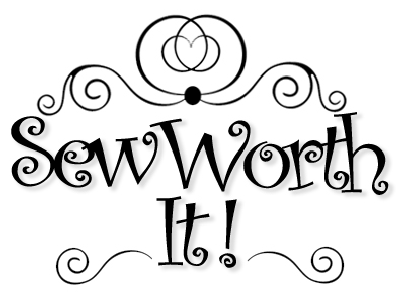 